Premio "Aportes al Mejoramiento de la Calidad de Vida" abre convocatoria para este 2023El Consejo Nacional de Rectores (CONARE), en conjunto con la Universidad de Costa Rica, el Instituto Tecnológico de Costa Rica, la Universidad Nacional, la Universidad Estatal a Distancia, la Universidad Técnica Nacional y la Defensoría de los Habitantes, informa la apertura de la convocatoria para la postulación de candidaturas para el premio Aportes al Mejoramiento de la Calidad de Vida, el cual reconoce cada año en cuatro categorías (persona física, organización de la sociedad civil, empresa privada y entidad pública) las acciones en beneficio de la población.Este año, el premio está dedicado de manera póstuma a don Walter Gavet Ferguson Byfield, el Rey del Calipso y ganador de Premio Calidad de Vida 2017.El proceso de inscripción de las candidaturas podrá ser de forma física o digital desde el lunes 20 de marzo hasta el viernes 2 de junio (4:30 p.m. físico y 11:59 p.m. virtual). El reglamento y el formulario estarán disponibles en el siguiente enlace: PCV. Para solicitar más información o asesoría en los pasos a seguir, ponemos a disposición nuestro correo electrónico premiocalidaddevida@ucr.ac.cr o bien a los teléfonos 2511-6687/2511-1198.Saludos cordialesComité Organizador Premio Calidad de Vida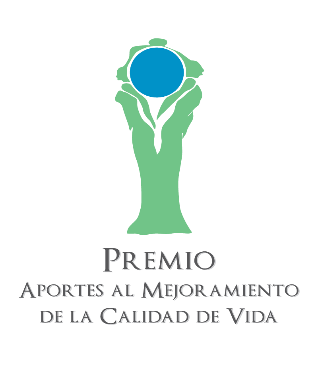 Edición XXXI